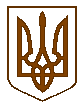 Баришівська селищна радаБроварського району                                                Київської області                                                       VIII скликання           Р І Ш Е Н Н Я     20.08.2021                                                                                        № 708-12-08                          Про затвердження проекту землеустрою щодозміни цільового призначення земельної ділянкив с. Морозівка по вул.Садова,15-БНа підставі ст.41 Конституції України,  ст.ст.12, 20, 40, 116, 118, 121 Земельного кодексу України, ст.26 Закону України «Про місцеве самоврядування в Україні», розглянувши проект  землеустрою щодо зміни  цільового призначення земельної ділянки Баришівської селищної ради із земель для будівництва та обслуговування будівель закладів освіти на землі для будівництва та обслуговування будівель закладів комунального обслуговування по вул. Садова, 15-Б в с. Морозівка, Броварського району Київської області, враховуючи пропозиції комісії з питань регулювання земельних ресурсів та відносин, містобудування та архітектури, охорони довкілля та благоустрою населених пунктів,  селищна рада                                                  в и р і ш и л а:   1.Затвердити проект землеустрою щодо зміни цільового призначення земельної ділянки Баришівської селищної ради із земель для будівництва та обслуговування будівель закладів освіти на землі для будівництва будівель закладів комунального обслуговування по вул. Садова, 15-Б в с. Морозівка, Броварського району Київської області площею 0,1485 га, кадастровий номер: 3220284901:13:041:0109.   2.Змінити цільове призначення земельної ділянки із земель для будівництва та обслуговування будівель закладів освіти на землі для будівництва та обслуговування будівель закладів комунального обслуговування, площею 0,1485 га, кадастровий номер: 3220284901:13:041:0109,  по вул. Садова, 15-Б  в с. Морозівка, Броварського району  Київської області.   3.Припинити право постійного користування з Морозівським навчально-виховним комплексом «Спеціалізована загальноосвітня школа І-ІІІ ступенів з поглибленим вивченням окремих предметів-ясла-садок» імені Дениса Поповича Баришівської селищної ради на земельну ділянку площею 0,1485 га, кадастровий номер 3220284901:13:041:0109 по вул. Садова, 15-Б, в с. Морозівка, Броварського району Київської області.        4.Оприлюднити  рішення на офіційному веб-сайті Баришівської селищної ради.        5.Контроль за виконанням рішення покласти на постійну комісію з питань  регулювання  земельних ресурсів та відносин, містобудування та архітектури охорони довкілля та благоустрою населених пунктів.       Селищний голова                               Олександр ВАРЕНІЧЕНКО